Centre page for resultsCentre page for results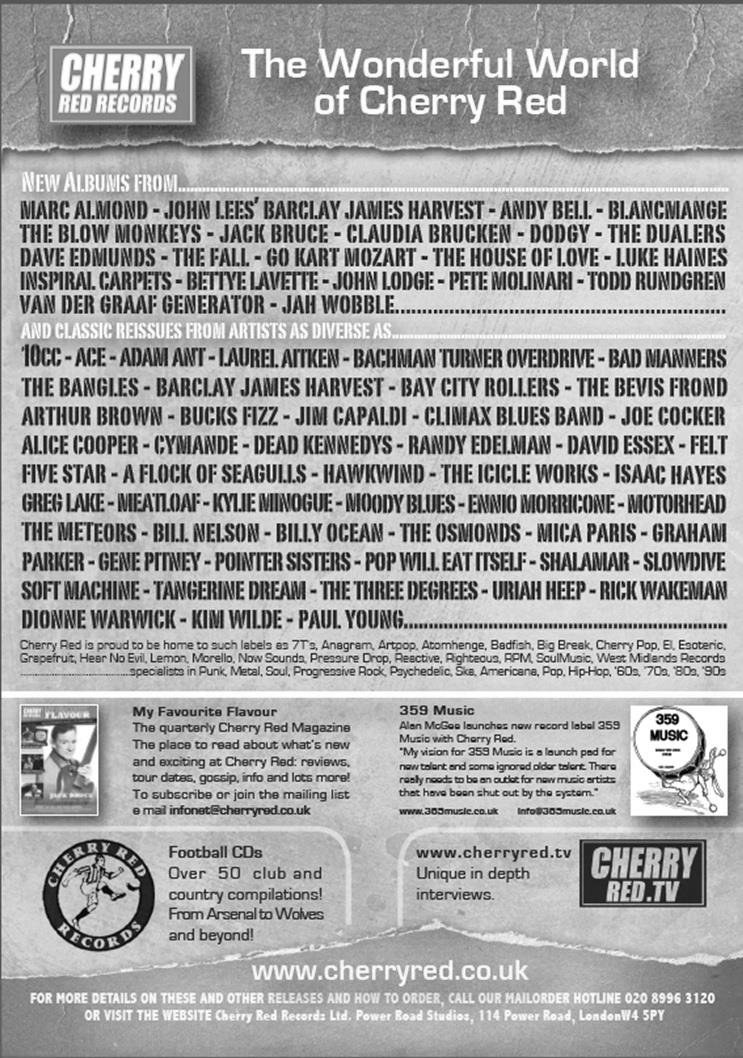 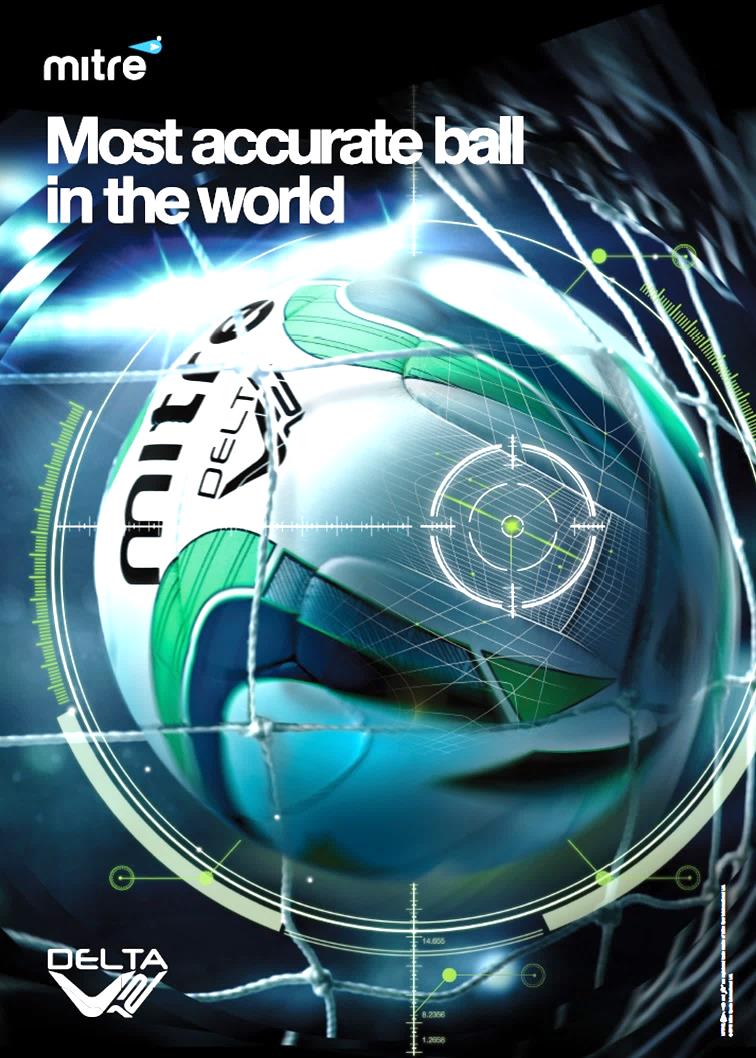 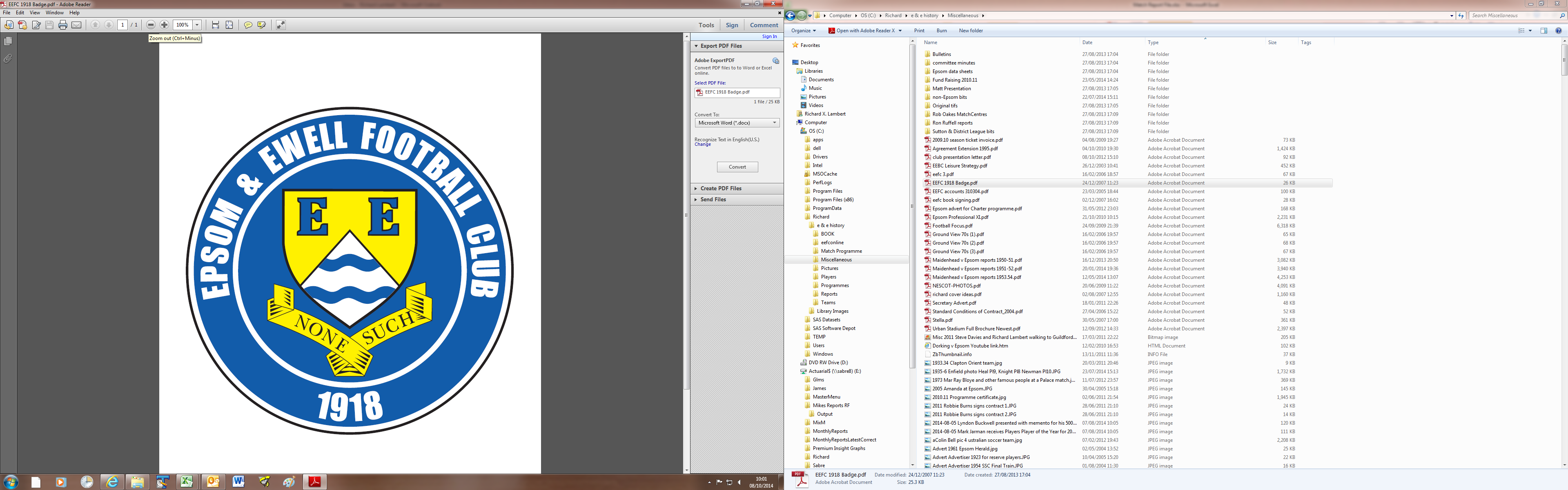  Epsom & Ewell F.C.vWestfieldTuesday, 24th March 2015Good evening! For our league match today we welcome the players and officials of Westfield, along with the match officials and of course our own regular supporters.We were due to meet originally on 31st January but our one home postponement of the season occurred that day. Whilst we have no trouble here at Chipstead with heavy rain, it can get a bit chilly and the snow from the night before just wouldn’t clear. I wrote back then about it being a surprise that our opponents were so low in the table and whilst it isn’t going to be a season they will look back on with particular fondness, it does at least look as though they are going to survive now. Four points out of six against Camberley Town and a win at Spelthorne on Saturday tells you that they clearly deserve to be playing at this level.Since Westfield last visited us for the opening home game of season 2013/14 we have had two visits to their recently updated ground. The less said about the actual results on those occasions (0-3,0-4) the better, but the venue itself has changed beyond recognition and is well worth a visit when we go there next season as we surely will.There is very little to write about today having been here just three days ago for the match against Badshot Lea. As a result we have a smaller programme tonight, although by way of an apology we are giving away a copy of the original programme from January’s postponed match, which might not sound a lot, but bear in mind that some clubs would have just recycled the old issue and you’d be reading about information that was two months out of date instead. If you haven’t got your earlier issue, just ask at the gate as there is still plenty of information in it.Against Badshot Lea on Saturday, we started slowly but once we got going we were well on top against a side that have been in superb form and Kyle Hough scored another three goals in our 3-0 win. It was our first home hat trick for over six years and I hope we don’t have to wait that long for another one!On Saturday we travel to Guildford City before congregating here once again in a fortnight’s time for our penultimate home game of the season against Colliers Wood United. Apart from the Easter Monday fixture at Horley and our rearranged trip to Molesey two days after that, we have no other midweek fixtures as this season has been a better one weather-wise than the previous two. For those who missed it, our Super Six Predictor was claimed on Saturday at £361 by Tony Ferdinando, father of our midfielder Matt. So we start again tonight with a jackpot of £50! Thanks for watching. Glyn, the boys and the club appreciate your support.Enjoy the game!Rich                              Good evening! For our league match today we welcome the players and officials of Westfield, along with the match officials and of course our own regular supporters.We were due to meet originally on 31st January but our one home postponement of the season occurred that day. Whilst we have no trouble here at Chipstead with heavy rain, it can get a bit chilly and the snow from the night before just wouldn’t clear. I wrote back then about it being a surprise that our opponents were so low in the table and whilst it isn’t going to be a season they will look back on with particular fondness, it does at least look as though they are going to survive now. Four points out of six against Camberley Town and a win at Spelthorne on Saturday tells you that they clearly deserve to be playing at this level.Since Westfield last visited us for the opening home game of season 2013/14 we have had two visits to their recently updated ground. The less said about the actual results on those occasions (0-3,0-4) the better, but the venue itself has changed beyond recognition and is well worth a visit when we go there next season as we surely will.There is very little to write about today having been here just three days ago for the match against Badshot Lea. As a result we have a smaller programme tonight, although by way of an apology we are giving away a copy of the original programme from January’s postponed match, which might not sound a lot, but bear in mind that some clubs would have just recycled the old issue and you’d be reading about information that was two months out of date instead. If you haven’t got your earlier issue, just ask at the gate as there is still plenty of information in it.Against Badshot Lea on Saturday, we started slowly but once we got going we were well on top against a side that have been in superb form and Kyle Hough scored another three goals in our 3-0 win. It was our first home hat trick for over six years and I hope we don’t have to wait that long for another one!On Saturday we travel to Guildford City before congregating here once again in a fortnight’s time for our penultimate home game of the season against Colliers Wood United. Apart from the Easter Monday fixture at Horley and our rearranged trip to Molesey two days after that, we have no other midweek fixtures as this season has been a better one weather-wise than the previous two. For those who missed it, our Super Six Predictor was claimed on Saturday at £361 by Tony Ferdinando, father of our midfielder Matt. So we start again tonight with a jackpot of £50! Thanks for watching. Glyn, the boys and the club appreciate your support.Enjoy the game!Rich                              Cover photo this week by Gemma JarmanAlex McKay heads us into the lead against Westfield back in August 2013, but who are the other three Salts in the picture?Cover photo this week by Gemma JarmanAlex McKay heads us into the lead against Westfield back in August 2013, but who are the other three Salts in the picture?Cherry Red Records 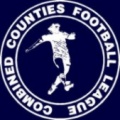 Combined Counties LeaguePremier Division Table 2014/15Cherry Red Records Combined Counties LeaguePremier Division Table 2014/15Cherry Red Records Combined Counties LeaguePremier Division Table 2014/15Cherry Red Records Combined Counties LeaguePremier Division Table 2014/15Cherry Red Records Combined Counties LeaguePremier Division Table 2014/15Cherry Red Records Combined Counties LeaguePremier Division Table 2014/15Cherry Red Records Combined Counties LeaguePremier Division Table 2014/15Cherry Red Records Combined Counties LeaguePremier Division Table 2014/15Cherry Red Records Combined Counties LeaguePremier Division Table 2014/15Cherry Red Records Combined Counties LeaguePremier Division Table 2014/15Cherry Red Records Combined Counties LeaguePremier Division Table 2014/15inc Saturday 21st March 2015PWDLFAPtsGDHA Camberley Town342365782875+502-40-1 Cove352267825572+272-20-1 Molesey312317843170+531-38/4 Ashford Town (Mx)332139794669+332-43-1 Windsor3419411814961+320-511/4 Spelthorne Sports3417413665855+84-33-0 Badshot Lea3215512635050+133-02-4 Hartley Wintney3415514486350-152-11-2 Epsom & Ewell3214414605646+4-- Colliers Wood United3313515585744+14/42-3 Farnham Town3212614677442-72-42-0 Bedfont Sports3212317466139-70-12-0 Raynes Park Vale3011613425039-80-12-0 Westfield3210814475538-824/30-4 Mole Valley SCR3311517548238-281-05-2 Chertsey Town3311418557337-181-22-1 Knaphill3310518467035-2418/44-1 Frimley Green349421538631-330-025/4 Hanworth Villa328618496630-171-15-2 Guildford City309318558130-264-128/3 Horley Town317717558028-252-26/4Lucky Day? – 24th MarchPlayed 12 - Won 7 Drawn 2 Lost 3 - F 30 A 23 - PPG 1.92 - Very GoodClub record against WestfieldPlayed 15 - Won 10 Drawn 2 Lost 3 - F 36 A 26 - PPG 2.13 - Very GoodLast visitTuesday 6th August 2013 - Won 2-1 - Combined Counties LeagueFirst Eleven Appearances  -  (max 41 inc Badshot Lea)First Eleven Appearances  -  (max 41 inc Badshot Lea)First Eleven Appearances  -  (max 41 inc Badshot Lea)First Eleven Appearances  -  (max 41 inc Badshot Lea)First Eleven Appearances  -  (max 41 inc Badshot Lea)First Eleven Appearances  -  (max 41 inc Badshot Lea)First Eleven Appearances  -  (max 41 inc Badshot Lea)First Eleven Appearances  -  (max 41 inc Badshot Lea)First Eleven Appearances  -  (max 41 inc Badshot Lea)First Eleven Appearances  -  (max 41 inc Badshot Lea)NameDebut2014/152014/152014/152014/15Career TotalsCareer TotalsCareer TotalsCareer TotalsNameDebutAppSubTotalGoalsAppSubTotalGoals BROWN Oshane*30/08/201420202020 BURNS Robbie14/08/2007325020516221121 COOPER-SMITH Daryl03/01/201553835383 CURRIE Sam04/08/20128412010291112 DEAN Dan02/08/2014301310301310 DEWAR Ali29/10/20115611355359010 DOUGLIN Karl*03/08/201310114134414 DOWNS Carl*17/09/2011415094131072 EACOTT Michael02/08/2014380380380380 FARRELL Matt02/08/2014353384353384 FERDINANDO Matt20/09/2014224266224266 FRANKLIN Ben03/03/201510101010 GAFFNEY Luke*16/08/2014101110101110 HARPER Tommy*15/04/201410102130 HAYWARD Ben07/03/200760602422827018 HOADLEY Harry27/08/201161707180 HOUGH Kyle14/08/2007343372628815303163 JARMAN Mark*08/08/2009551001365118776 MARVELL Dale*15/01/20001151652614530685 MCGREGOR Alex08/08/20091321511705622627 MCKAY Alex20/12/200813417178261048 MURPHY George28/03/2013221231635683 MUTIMA Lionel*05/08/201442604260 NELMES Elliott*05/08/201420202020 PANAYI Anthony14/11/2010331340160151754 PANAYIOUTOU Savva03/01/20159211292112 ROBINSON Matt01/12/2012182203195244 ROBINSON Sam22/10/20112412574845212 ROWE Steve27/08/2011141150192210 SHAW Ollie*20/09/2014010100010100 SMITH Matt08/08/20090110914313410 SMITH Taylor*02/08/2014132157132157 TANTON Matt02/08/2014184221184221 TAYLOR James26/08/2013341352517583 VAN GELDER Julian*12/09/200601100220 WHITE Sean*02/08/2014613193613193 YOUNG Conor Jack07/03/201510101010 Own Goal1  * Player has left the club  * Player has left the club  * Player has left the club  * Player has left the club  * Player has left the club  * Player has left the club  * Player has left the club  * Player has left the club  * Player has left the club  * Player has left the clubResults and FixturesResults and FixturesResults and FixturesCombined Counties League Cup QF – Saturday 21st MarchCombined Counties League Cup QF – Saturday 21st MarchCombined Counties League Cup QF – Saturday 21st MarchWorcester Park1-3WindsorCombined Counties League – Saturday 21st  MarchCombined Counties League – Saturday 21st  MarchCombined Counties League – Saturday 21st  MarchEpsom & Ewell3-0Badshot LeaFarnham Town1-1Camberley TownFrimley Green1-2Guildford CityHanworth Villa3-0Ashford Town (Mx)Hartley Wintney2-2MoleseyHorley Town0-2Colliers Wood UnitedMole Valley SCR0-4KnaphillRaynes Park Vale2-1CoveSpelthorne Sports1-3WestfieldSurrey Senior Cup Semi-Final – Tuesday 24th MarchSurrey Senior Cup Semi-Final – Tuesday 24th MarchSurrey Senior Cup Semi-Final – Tuesday 24th MarchMoleseyVMet PoliceCombined Counties League – Tuesday 24th MarchCombined Counties League – Tuesday 24th MarchCombined Counties League – Tuesday 24th MarchBedfont SportsVHorley TownEpsom & EwellVWestfieldKnaphillVBadshot LeaMole Valley SCRVAshford Town (Mx)Spelthorne SportsVRaynes Park ValeCombined Counties League – Wednesday 25th MarchCombined Counties League – Wednesday 25th MarchCombined Counties League – Wednesday 25th MarchGuildford CityVFarnham TownCombined Counties League – Saturday 28th  MarchCombined Counties League – Saturday 28th  MarchCombined Counties League – Saturday 28th  MarchAshford Town (Mx)VFrimley GreenBadshot LeaVRaynes Park ValeBedfont SportsVWindsorCamberley TownVMole Valley SCRColliers Wood UnitedVHanworth VillaGuildford CityVEpsom & EwellHartley WintneyVChertsey TownHorley TownVKnaphillMoleseyVFarnham TownCombined Counties League Cup SF – Tuesday 31st MarchCombined Counties League Cup SF – Tuesday 31st MarchCombined Counties League Cup SF – Tuesday 31st MarchWindsor VCamberley TownCombined Counties League – Tuesday 31st MarchCombined Counties League – Tuesday 31st MarchCombined Counties League – Tuesday 31st MarchMoleseyVChertsey TownSpelthorne SportsVRaynes Park ValeResults and FixturesResults and FixturesResults and FixturesCombined Counties League – Tuesday 31st MarchCombined Counties League – Tuesday 31st MarchCombined Counties League – Tuesday 31st MarchWestfieldVHorley TownCombined Counties League Cup SF – Wednesday 1st AprilCombined Counties League Cup SF – Wednesday 1st AprilCombined Counties League Cup SF – Wednesday 1st AprilColliers Wood UnitedVFarnham TownCombined Counties League – Saturday 4th AprilCombined Counties League – Saturday 4th AprilCombined Counties League – Saturday 4th AprilAshford Town (Mx)VKnaphillChertsey TownVFrimley GreenCoveVWindsorEpsom & EwellVColliers Wood UnitedFarnham TownVBedfont SportsGuildford CityVCamberley TownHartley WintneyVWestfieldMoleseyVHanworth VillaRaynes Park ValeVHorley TownSpelthorne SportsVMole Valley SCRCombined Counties League – Easter Monday 6th April - (11.30 k.o.)Combined Counties League – Easter Monday 6th April - (11.30 k.o.)Combined Counties League – Easter Monday 6th April - (11.30 k.o.)Bedfont SportsVAshford Town (Mx)Camberley TownVBadshot LeaFrimley GreenVFarnham TownHanworth VillaVSpelthorne SportsHorley TownVEpsom & EwellKnaphillVHartley WintneyMole Valley SCRVMoleseyWestfieldVGuildford CityWindsorVChertsey TownA home hat trick – finally!Six years and sixty one days after the last one, Kyle Hough registered a hat trick at home for us in our 3-0 win over Badshot Lea on Saturday. The last player to do this was Dale Marvell way back on 19th January 2009. Since then we have had NINE hat tricks scored for our club, but all have been performed away from home.Kyle had scored five previously but all had been away from HQ and in fact the last player to have scored hat tricks both home and away was Andy Webster back in 1991/92 when we were still playing at West Street.If we had lasted until the end of the season without a home hat trick it would have been the longest run in club history, which is even more amazing when you realise that we haven’t been short of goals in recent years! Congratulations Kyle!From behind the goalEpsom & Ewell 3-0 Badshot LeaCombined Counties League - Premier Division - Saturday 21st March 2015Hough ticks off another achievement as Salts batter BaggiesIn form Badshot Lea came to High Road fully expecting to clinch their third win in three visits, but our boys were reading a different script and handed them their biggest defeat for months with Kyle Hough scoring his first ever hat trick at home for our club to make it ten goals in his last seven starts.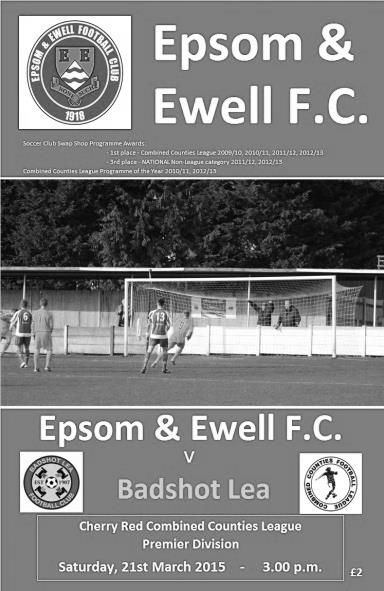 It is hard to imagine with 160 goals for the club going in to this match that he had never achieved this previously. Nor had Robbie Burns or Mark Jarman, other likely achievers in recent years. In fact you have to go back to January 2009 since we last had a home hat trick from any player when Dale Marvell completed one in the first half against North Greenford United and we were in fact only nine games away from setting a new club record of six and a half years without one. However, this is only half the story today as the whole team, to a man put in a good shift to extend the unbeaten run to six league matches against a team we had an awful recent record against. In terms of personnel Sam Robinson and Matt Ferdinando came back into the starting eleven at the expense of the absent Daryl Cooper-Smith and the rested Sam Currie, so Dan Dean was given the armband for the day and on a bone dry pitch with a deceptively cold wind we kicked off towards the clubhouse end for a change. We didn't start well though and as early as the fifth minute we were in trouble from a long throw which was unwittingly flicked on by James Taylor straight to the feet of their striker who got away a good shot, but Michael Eacott made a superb low save with his left hand, pushing the ball wide enough so that the follow up could only be fired into the side netting. We attacked moments later and Hough headed the ball out to Ferdinando who beat his man and cut in from the right with his low shot being well saved by Ashley West the visiting keeper, but as the game swung from end to end we were nearly caught out by another long throw and the next ten minutes was spent largely in trying to clear our lines.After 19 minutes a deep Dean cross from the left was met at the far post by Ferdinando but he was stretching and couldn't keep his shot down. However, four minutes later he tried to flick the ball on and was knocked to the ground by a clumsy challenge. It was the sort of foul that you normally see given in the middle of the park, but this one happened in the visitors penalty area and almost without an appeal the referee awarded the penalty. Hough then did what Hough normally does and put us in front from the spot with the clock in the 24th minute. There was a humorous incident on the half hour mark when James Ayres received a yellow card for not retreating from a free kick after Dean had hit the ball at him from close range. Moments later they had a free kick of their own but in trying to kick the ball against Matt Farrell from a yard away, the player missed him entirely and sent the free kick out for a goal kick which didn't please his Manager!From this point onwards we were on top and finished the half strongly. Robinson sent Hough clean through but he was held up and eventually dispossessed by a closing defender. A few minutes after this Hough put Savva 'Agi' Panayiotou in, but the ball was on his weaker right foot and instead of choosing to shoot he squared the ball to Ferdinando who probably wasn't expecting the ball to come to him, and his first touch pushed him wide with his chipped effort just dropping over the bar. Even Eacott was getting in on the act with a booming goal kick that nearly caught his opposite number out and he had to move smartly to stop the ball while standing back on his own goal line.Just as the referee was looking at his watch the ball found Hough on the left who drilled his shot low; the ball deflecting up into the roof of the net off West's leg for our second goal and there was time to kick off but no more before the whistle went for the break.At this stage it could be argued by the visitors that they were unfortunate to be behind by two goals but by the end of the match they could have no complaints as we pretty much ran the show for the second forty five. Robinson was fed by Hough but his snap shot was saved by the well-positioned West as early as the 48th minute. Hough's shot on target was well saved in the 56th minute as Robinson returned the favour with a good pass before Alex McKay headed just over the bar after Dean had headed a Robinson corner back across goal. After 66 minutes we produced one of the best moves of the match when Robinson found Ferdinando on the right and his defence splitting pass put Hough through but West made a great low save to block his close range effort.West was becoming the busiest player on the pitch as we stretched their overworked defence time and again. Robinson had two attempts, the first struck just wide following another good piece of play and the second shot from the edge of the area, although it lacked its customary power and was easily saved. In the 86th minute West made his best save of the game after Robinson shot at goal from eight yards out but somehow he got a hand to it, despite momentum carrying him in the opposite direction. West's reward however was to pick the ball out of the net as his defenders only cleared the ball to Taylor who played the ball back in for Hough who chased it and reached it just ahead of the advancing keeper, poking it between his legs to secure his hat trick.We nearly had a fourth goal in injury time when Panayiotou received the ball from a poor keeper clearance and shot goalwards but a defender was on the line to control and hack clear, and the final whistle shortly afterwards confirmed the extension of our unbeaten League run to six matches and our first home clean sheet since October against a team we had beaten just the once in our last eleven attempts and who had only lost once in the League since November. It was a very good day at the office!Team: Michael Eacott, James Taylor, Steve Rowe, Anthony Panayi, Alex McKay, Savva 'Agi' Panayiotou, Dan Dean (c), Matt Farrell, Kyle Hough, Sam Robinson, Matt FerdinandoSub: Sam Currie for Rowe (87)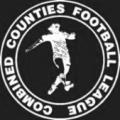 Combined Counties LeaguePremier Division FORM TableLast Six GamesWDLFAPtsGDHA Epsom & Ewell42012514+7-- Molesey41113713+61-38/4 Raynes Park Vale4119613+30-12-0 Guildford City402141112+34-128/3 Frimley Green4029712+20-025/4 Westfield32110611+424/30-4 Hanworth Villa312141010+41-15-2 Ashford Town (Mx)312151310+22-43-1 Badshot Lea3127510+23-02-4 Colliers Wood United2311089+24/42-3 Camberley Town222878+12-40-1 Windsor21314127+20-511/4 Cove2131010702-20-1 Spelthorne Sports2139117-24-33-0 Chertsey Town21314167-21-22-1 Farnham Town2139117-22-42-0 Hartley Wintney2139147-52-11-2 Knaphill20411106+118/44-1 Horley Town1238145-62-26/4 Bedfont Sports1058133-50-12-0 Mole Valley SCR0063200-171-05-2Cover photo questionOn page one I asked which other three Salts were in the picture with Alex McKay.The answers were Kyle Hough, Nathan Ayling and Reece Jackson. How many did you get?Club Records   -   24th MarchClub Records   -   24th MarchClub Records   -   24th MarchClub Records   -   24th MarchClub Records   -   24th MarchClub Records   -   24th MarchClub Records   -   24th MarchDateDayCompetitionOpponentsScorers24/03/28SatLondon LeagueAFinchley2-2J.Parr, R.Marlow24/03/34SatLondon LeagueHTilbury6-1E.Flight (2), W.Challis, J.Jones, M.Wiggins, R.Marlow24/03/51SatCorinthian LeagueAHounslow Town1-7S.Faggetter24/03/56SatCorinthian LeagueHTilbury3-0J.Sorensen, N.Ambrose, D.Hermitage24/03/62SatCorinthian LeagueHWembley1-2J.Leedham24/03/67FriAthenian League 2HMarlow0-024/03/79SatIsthmian League 1HHarrow Borough4-1T.Tuite (2), J.Hunn, G.Archer24/03/90SatIsthmian League 2sHEastbourne United3-1L.Edwards (2), C.Hadingham24/03/92TueIsthmian League 3HHertford Town3-1A.Webster, M.Laverty, A.Skeet24/03/98TueIsthmian League 3HAveley4-2A.Boxall, K.Webb, S.Smith, P.Bunter24/03/07SatCombined Counties Premier DivisionAWembley0-524/03/08MonCombined Counties Premier DivisionABanstead Athletic3-1R.Shoefield, R.Burns, A.PeroHistorical DecadesHistorical DecadesHistorical DecadesHistorical DecadesHistorical DecadesHistorical DecadesHistorical Decades  90 years ago – Epsom Town  90 years ago – Epsom Town  90 years ago – Epsom Town  90 years ago – Epsom Town  90 years ago – Epsom Town  90 years ago – Epsom Town  90 years ago – Epsom Town28/03/25SatFriendlyHWatford Old Boys2-4W.Challis + one other  80 years ago – Epsom F.C.  80 years ago – Epsom F.C.  80 years ago – Epsom F.C.  80 years ago – Epsom F.C.  80 years ago – Epsom F.C.  80 years ago – Epsom F.C.  80 years ago – Epsom F.C.23/03/35SatLondon League Cup 1 replayAP.O.Engineers3-1H.Pullen (2), T.Dunne  70 years ago – War time Epsom Town  70 years ago – War time Epsom Town  70 years ago – War time Epsom Town  70 years ago – War time Epsom Town  70 years ago – War time Epsom Town  70 years ago – War time Epsom Town  70 years ago – War time Epsom Town24/03/45SatFriendlyHR.A.O.C. Merstham1-4L.Dowding  60 years ago – Epsom F.C.  60 years ago – Epsom F.C.  60 years ago – Epsom F.C.  60 years ago – Epsom F.C.  60 years ago – Epsom F.C.  60 years ago – Epsom F.C.  60 years ago – Epsom F.C.26/03/55SatSurrey Senior Shield SFHCamberley Town3-1B.Musto (2), B.Nuth  50 years ago – Epsom & Ewell  50 years ago – Epsom & Ewell  50 years ago – Epsom & Ewell  50 years ago – Epsom & Ewell  50 years ago – Epsom & Ewell  50 years ago – Epsom & Ewell  50 years ago – Epsom & Ewell27/03/65SatAthenian League 1HUxbridge1-3R.Wallbanks  40 years ago – Epsom & Ewell  40 years ago – Epsom & Ewell  40 years ago – Epsom & Ewell  40 years ago – Epsom & Ewell  40 years ago – Epsom & Ewell  40 years ago – Epsom & Ewell  40 years ago – Epsom & Ewell29/03/75SatF.A. Vase SF2AStamford0-0  30 years ago – Epsom & Ewell  30 years ago – Epsom & Ewell  30 years ago – Epsom & Ewell  30 years ago – Epsom & Ewell  30 years ago – Epsom & Ewell  30 years ago – Epsom & Ewell  30 years ago – Epsom & Ewell23/03/85SatIsthmian League Premier DivisionHWokingham Town1-1S.Hill  20 years ago – Epsom & Ewell  20 years ago – Epsom & Ewell  20 years ago – Epsom & Ewell  20 years ago – Epsom & Ewell  20 years ago – Epsom & Ewell  20 years ago – Epsom & Ewell  20 years ago – Epsom & Ewell25/03/95SatIsthmian League 3ALeighton Town1-0K.Webb  10 years ago – Epsom & Ewell  10 years ago – Epsom & Ewell  10 years ago – Epsom & Ewell  10 years ago – Epsom & Ewell  10 years ago – Epsom & Ewell  10 years ago – Epsom & Ewell  10 years ago – Epsom & Ewell26/03/05SatIsthmian League 2ACamberley Town1-2R.InghamHistory Corner – 24th MarchHistory Corner – 24th MarchHistory Corner – 24th MarchHistory Corner – 24th MarchHistory Corner – 24th MarchHistory Corner – 24th MarchHistory Corner – 24th MarchHistory Corner – 24th MarchThere is really only one thing to cover this week and that is to remind those who weren’t there that 40 years ago this week we qualified for the Final of the F.A. Vase by securing a 0-0 draw at Stamford to win the two-legged tie 2-1 on aggregate.It had been a nervy enough experience seven days previously when on 22nd March 1975 we hosted and defeated the United Counties League side 2-1 at West Street after trailing at the half, so what would the return leg be like?Being only eight years old and completely unaware of the existence of the football club less than five miles from where I lived at the time (Worcester Park) I obviously wasn’t at either game, but having spoken to many that were, it was clear that it was a day they wouldn’t ever forget. 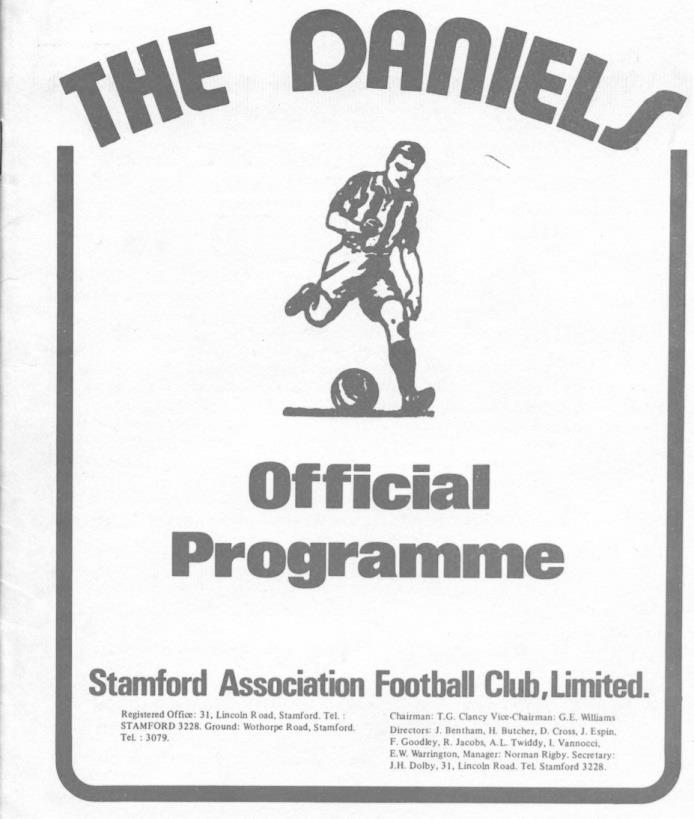 The club ran coaches to the match and 500 supporters took up the offer. They made up a substantial amount of the 2,500 attendance at the recently demised Wothorpe Road.With the Stamford players reportedly on a “huge” bonus of £35 a man if they won through to the Final they were clearly determined to break us down but our Manager Pat O’Connell and his boys were equally resolute and well-prepared to defend our hard-earned advantage.There were inevitably some scares along the way, including one where the home side struck the ball into our side netting and some of our people thought at first that it had gone in, and when the final whistle blew the feeling was probably more one of relief than celebration. We were going to Wembley Stadium! Bring on Hoddesdon Town!There is really only one thing to cover this week and that is to remind those who weren’t there that 40 years ago this week we qualified for the Final of the F.A. Vase by securing a 0-0 draw at Stamford to win the two-legged tie 2-1 on aggregate.It had been a nervy enough experience seven days previously when on 22nd March 1975 we hosted and defeated the United Counties League side 2-1 at West Street after trailing at the half, so what would the return leg be like?Being only eight years old and completely unaware of the existence of the football club less than five miles from where I lived at the time (Worcester Park) I obviously wasn’t at either game, but having spoken to many that were, it was clear that it was a day they wouldn’t ever forget. The club ran coaches to the match and 500 supporters took up the offer. They made up a substantial amount of the 2,500 attendance at the recently demised Wothorpe Road.With the Stamford players reportedly on a “huge” bonus of £35 a man if they won through to the Final they were clearly determined to break us down but our Manager Pat O’Connell and his boys were equally resolute and well-prepared to defend our hard-earned advantage.There were inevitably some scares along the way, including one where the home side struck the ball into our side netting and some of our people thought at first that it had gone in, and when the final whistle blew the feeling was probably more one of relief than celebration. We were going to Wembley Stadium! Bring on Hoddesdon Town!There is really only one thing to cover this week and that is to remind those who weren’t there that 40 years ago this week we qualified for the Final of the F.A. Vase by securing a 0-0 draw at Stamford to win the two-legged tie 2-1 on aggregate.It had been a nervy enough experience seven days previously when on 22nd March 1975 we hosted and defeated the United Counties League side 2-1 at West Street after trailing at the half, so what would the return leg be like?Being only eight years old and completely unaware of the existence of the football club less than five miles from where I lived at the time (Worcester Park) I obviously wasn’t at either game, but having spoken to many that were, it was clear that it was a day they wouldn’t ever forget. The club ran coaches to the match and 500 supporters took up the offer. They made up a substantial amount of the 2,500 attendance at the recently demised Wothorpe Road.With the Stamford players reportedly on a “huge” bonus of £35 a man if they won through to the Final they were clearly determined to break us down but our Manager Pat O’Connell and his boys were equally resolute and well-prepared to defend our hard-earned advantage.There were inevitably some scares along the way, including one where the home side struck the ball into our side netting and some of our people thought at first that it had gone in, and when the final whistle blew the feeling was probably more one of relief than celebration. We were going to Wembley Stadium! Bring on Hoddesdon Town!There is really only one thing to cover this week and that is to remind those who weren’t there that 40 years ago this week we qualified for the Final of the F.A. Vase by securing a 0-0 draw at Stamford to win the two-legged tie 2-1 on aggregate.It had been a nervy enough experience seven days previously when on 22nd March 1975 we hosted and defeated the United Counties League side 2-1 at West Street after trailing at the half, so what would the return leg be like?Being only eight years old and completely unaware of the existence of the football club less than five miles from where I lived at the time (Worcester Park) I obviously wasn’t at either game, but having spoken to many that were, it was clear that it was a day they wouldn’t ever forget. The club ran coaches to the match and 500 supporters took up the offer. They made up a substantial amount of the 2,500 attendance at the recently demised Wothorpe Road.With the Stamford players reportedly on a “huge” bonus of £35 a man if they won through to the Final they were clearly determined to break us down but our Manager Pat O’Connell and his boys were equally resolute and well-prepared to defend our hard-earned advantage.There were inevitably some scares along the way, including one where the home side struck the ball into our side netting and some of our people thought at first that it had gone in, and when the final whistle blew the feeling was probably more one of relief than celebration. We were going to Wembley Stadium! Bring on Hoddesdon Town!There is really only one thing to cover this week and that is to remind those who weren’t there that 40 years ago this week we qualified for the Final of the F.A. Vase by securing a 0-0 draw at Stamford to win the two-legged tie 2-1 on aggregate.It had been a nervy enough experience seven days previously when on 22nd March 1975 we hosted and defeated the United Counties League side 2-1 at West Street after trailing at the half, so what would the return leg be like?Being only eight years old and completely unaware of the existence of the football club less than five miles from where I lived at the time (Worcester Park) I obviously wasn’t at either game, but having spoken to many that were, it was clear that it was a day they wouldn’t ever forget. The club ran coaches to the match and 500 supporters took up the offer. They made up a substantial amount of the 2,500 attendance at the recently demised Wothorpe Road.With the Stamford players reportedly on a “huge” bonus of £35 a man if they won through to the Final they were clearly determined to break us down but our Manager Pat O’Connell and his boys were equally resolute and well-prepared to defend our hard-earned advantage.There were inevitably some scares along the way, including one where the home side struck the ball into our side netting and some of our people thought at first that it had gone in, and when the final whistle blew the feeling was probably more one of relief than celebration. We were going to Wembley Stadium! Bring on Hoddesdon Town!There is really only one thing to cover this week and that is to remind those who weren’t there that 40 years ago this week we qualified for the Final of the F.A. Vase by securing a 0-0 draw at Stamford to win the two-legged tie 2-1 on aggregate.It had been a nervy enough experience seven days previously when on 22nd March 1975 we hosted and defeated the United Counties League side 2-1 at West Street after trailing at the half, so what would the return leg be like?Being only eight years old and completely unaware of the existence of the football club less than five miles from where I lived at the time (Worcester Park) I obviously wasn’t at either game, but having spoken to many that were, it was clear that it was a day they wouldn’t ever forget. The club ran coaches to the match and 500 supporters took up the offer. They made up a substantial amount of the 2,500 attendance at the recently demised Wothorpe Road.With the Stamford players reportedly on a “huge” bonus of £35 a man if they won through to the Final they were clearly determined to break us down but our Manager Pat O’Connell and his boys were equally resolute and well-prepared to defend our hard-earned advantage.There were inevitably some scares along the way, including one where the home side struck the ball into our side netting and some of our people thought at first that it had gone in, and when the final whistle blew the feeling was probably more one of relief than celebration. We were going to Wembley Stadium! Bring on Hoddesdon Town!There is really only one thing to cover this week and that is to remind those who weren’t there that 40 years ago this week we qualified for the Final of the F.A. Vase by securing a 0-0 draw at Stamford to win the two-legged tie 2-1 on aggregate.It had been a nervy enough experience seven days previously when on 22nd March 1975 we hosted and defeated the United Counties League side 2-1 at West Street after trailing at the half, so what would the return leg be like?Being only eight years old and completely unaware of the existence of the football club less than five miles from where I lived at the time (Worcester Park) I obviously wasn’t at either game, but having spoken to many that were, it was clear that it was a day they wouldn’t ever forget. The club ran coaches to the match and 500 supporters took up the offer. They made up a substantial amount of the 2,500 attendance at the recently demised Wothorpe Road.With the Stamford players reportedly on a “huge” bonus of £35 a man if they won through to the Final they were clearly determined to break us down but our Manager Pat O’Connell and his boys were equally resolute and well-prepared to defend our hard-earned advantage.There were inevitably some scares along the way, including one where the home side struck the ball into our side netting and some of our people thought at first that it had gone in, and when the final whistle blew the feeling was probably more one of relief than celebration. We were going to Wembley Stadium! Bring on Hoddesdon Town!There is really only one thing to cover this week and that is to remind those who weren’t there that 40 years ago this week we qualified for the Final of the F.A. Vase by securing a 0-0 draw at Stamford to win the two-legged tie 2-1 on aggregate.It had been a nervy enough experience seven days previously when on 22nd March 1975 we hosted and defeated the United Counties League side 2-1 at West Street after trailing at the half, so what would the return leg be like?Being only eight years old and completely unaware of the existence of the football club less than five miles from where I lived at the time (Worcester Park) I obviously wasn’t at either game, but having spoken to many that were, it was clear that it was a day they wouldn’t ever forget. The club ran coaches to the match and 500 supporters took up the offer. They made up a substantial amount of the 2,500 attendance at the recently demised Wothorpe Road.With the Stamford players reportedly on a “huge” bonus of £35 a man if they won through to the Final they were clearly determined to break us down but our Manager Pat O’Connell and his boys were equally resolute and well-prepared to defend our hard-earned advantage.There were inevitably some scares along the way, including one where the home side struck the ball into our side netting and some of our people thought at first that it had gone in, and when the final whistle blew the feeling was probably more one of relief than celebration. We were going to Wembley Stadium! Bring on Hoddesdon Town!Westfield F.C. – HistoryThe Club was formed in 1953 as Westfield Boys Club playing in the Woking and District League and also running a youth team. From the start the Club had success in the competitions entered. Among the trophy’s won in the early years were the Surrey Youth Invitation Cup in 1953/54, the Surrey Junior Charity Cup in 1954/55 and 1955/56, the Surrey Junior Cup at the first attempt in 1955/56 and the Surrey Youth Cup in 1956/57.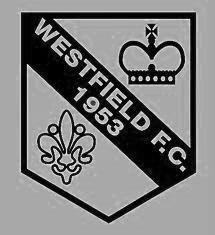 Following several seasons in local league football the Club made the break into Surrey Intermediate Football using the present ground at Woking Park, Kingfield. Successes soon came and, after becoming League Champions and League Cup winners on several occasions in the subsequent seasons, the Club decided to apply for senior status.The application was accepted in 1964 and after one season in the Parthenon League, Westfield met the necessary ground grading requirements and joined the Surrey Senior League.Westfield’s future success in senior football sprang from their ability to attract the best local youngsters and they were successful in winning the Surrey Youth Cup again in 1966/67 and 1969/70 and the Surrey Youth Shield in 1969/70 and 1970/71. This talent matured and there followed three tremendous seasons for the senior side when they won the Surrey Senior League Cup in 1971/72, followed by the League and Cup double in 1972/73 and the League Championship again in 1973/74.The Surrey Senior League was disbanded and reformed as the Combined Counties Football League in 1978 and Westfield became founder members and retained membership to date. Success, however, has been more difficult to achieve and in recent times the closest the senior team has come to honours was in 1989/90 when they lost the final of the Combined Counties League Cup to Hartley Wintney in extra time.Season 2000/01 saw the Club enter the Carlsberg FA Vase for the first time, performing beyond expectations before losing in the Fourth Round to Ryman League Arlesey Town, on the way beating Wantage Town, Lewes and Bowers United. Westfield continued to compete at youth level and they won the Combined Counties Youth League Cup in 1991/92 as well as being runners-up in the League.Following the installation of floodlights in 1998 the U18 team joined the Southern Youth Floodlight League as members of the Western Division. The Club also run an U16 team playing in the West Surrey Youth League.Combined Counties League - Premier Division Combined Counties League - Premier Division Combined Counties League - Premier Division Combined Counties League - Premier Division Tuesday, 24th March 2015   -   Kick-off 7.45 p.m.Tuesday, 24th March 2015   -   Kick-off 7.45 p.m.Tuesday, 24th March 2015   -   Kick-off 7.45 p.m.Tuesday, 24th March 2015   -   Kick-off 7.45 p.m.Epsom and Ewell(Royal Blue & White hoops)VVWestfield(Yellow and Black)NUMBERSNUMBERSMichael EacottStuart NormanJames TaylorRobert ParrottSteve RoweDanny SherbourneAnthony PanayiPhil MooreAlex McKayMatt SteerMatt FarrellLuke Beale© Sam CurrieShane CheesemanDan DeanAdam BealeKyle HoughMichael MilneSam RobinsonJames MarinerSavva ‘Agi’  PanayiotouDale BurnhamDaryl Cooper-SmithMatt JacksonMatt FerdinandoJames MephamMatt RobinsonJack HollinsBen FranklinJohn BrawleyAlex McGregorMatt CroninGeorge MurphyAli DewarConor Jack YoungGlyn MandevilleMANAGERMANAGERDan SnareMatt SmithASSISTANT ASSISTANT Dave PowellSteve Eacott / Alex McKayCOACHESCOACHESMike BrawleyKen JonesPHYSIOPHYSIOJohn SteerwoodREFEREE: S.Stoyanov (Bedfont)REFEREE: S.Stoyanov (Bedfont)REFEREE: S.Stoyanov (Bedfont)REFEREE: S.Stoyanov (Bedfont)ASSISTANTS: S.Earl (Mitcham), R.van Niekerk (Sutton)ASSISTANTS: S.Earl (Mitcham), R.van Niekerk (Sutton)ASSISTANTS: S.Earl (Mitcham), R.van Niekerk (Sutton)ASSISTANTS: S.Earl (Mitcham), R.van Niekerk (Sutton)OUR NEXT VISITORS TO HIGH ROAD Colliers Wood United Saturday 4th April 2015 - Kick-off 3.00 p.m. Combined Counties League – Premier DivisionOUR NEXT VISITORS TO HIGH ROAD Colliers Wood United Saturday 4th April 2015 - Kick-off 3.00 p.m. Combined Counties League – Premier DivisionOUR NEXT VISITORS TO HIGH ROAD Colliers Wood United Saturday 4th April 2015 - Kick-off 3.00 p.m. Combined Counties League – Premier DivisionOUR NEXT VISITORS TO HIGH ROAD Colliers Wood United Saturday 4th April 2015 - Kick-off 3.00 p.m. Combined Counties League – Premier Division